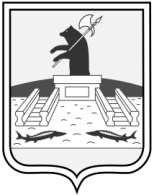 Администрация городского округа город РыбинскЯрославской областиПОСТАНОВЛЕНИЕот_________________                                                                                 №_________ Об утверждении административногорегламента предоставления муниципальной услугиВ соответствии с Градостроительным кодексом Российской Федерации, Федеральным законом от 06.10.2003 № 131-ФЗ «Об общих принципах организации местного самоуправления в Российской Федерации», Федеральным законом от 27.07.2010 № 210-ФЗ «Об организации предоставления государственных и муниципальных услуг», руководствуясь Уставом городского округа город Рыбинск Ярославской области, постановлением Администрации городского округа город Рыбинск от 06.06.2011 № 1610 «О Порядке разработки и утверждения административных регламентов предоставления муниципальных услуг»,ПОСТАНОВЛЯЮ:1. Утвердить административный регламент предоставления муниципальной услуги «Выдача акта освидетельствования проведения основных работ по строительству (реконструкции) объекта индивидуального жилищного строительства с привлечением средств материнского (семейного) капитала» согласно приложению. 2. Опубликовать настоящее постановление в газете «Рыбинские известия» и разместить на официальном сайте Администрации городского округа город Рыбинск Ярославской области.3. Контроль за исполнением настоящего постановления возложить на заместителя Главы Администрации по архитектуре и градостроительству. Глава городского округа город Рыбинск										Д.С. Рудаков 		Приложение		к постановлению Администрации		городского округа город Рыбинск		Ярославской области	        от  ___________ № ____________Административный регламент предоставления муниципальной услуги «Выдача акта освидетельствования проведения основных работ по строительству (реконструкции) объекта индивидуального жилищного строительства с привлечением средств материнского (семейного) капитала»1. Общие положения1.1. Настоящий административный регламент предоставления муниципальной услуги (далее - Административный регламент) устанавливает стандарт и порядок предоставления муниципальной услуги по выдаче акта освидетельствования проведения основных работ по строительству (реконструкции) объекта индивидуального жилищного строительства (далее - ИЖС), осуществляемому с привлечением средств материнского (семейного) капитала (далее - муниципальная услуга).1.2. Заявителями на получение муниципальной услуги являются физические лица, получившие  государственный сертификат на материнский (семейный) капитал (далее - заявитель).Интересы заявителей могут представлять иные лица, уполномоченные заявителем в соответствии с действующим законодательством.1.3. Муниципальная услуга предоставляется Департаментом архитектуры и градостроительства Администрации городского округа город Рыбинск Ярославской области (далее - Департамент).  Место нахождения Департамента: Ярославская обл., г. Рыбинск, Крестовая ул., д. 77.Почтовый адрес Департамента: 152934, Ярославская область, г. Рыбинск, Крестовая ул., дом 77.График работы: понедельник - четверг с 8 часов 00 минут до 17 часов 00 минут;пятница с 8 часов 00 минут до 16 часов 00 минут;перерыв с 12 часов 12 минут до 13 часов 00 минут;суббота, воскресенье - выходные дни. Продолжительность рабочего дня, предшествующего нерабочему праздничному дню, уменьшается на 1 час.Прием по вопросам предоставления муниципальной услуги ведется по месту нахождения Департамента по следующему графику:понедельник с 13 часов 00 минут до 17 часов 00 минут;вторник с 09 часов 00 минут до 15 часов 00 минут;четверг с 09 часов 00 минут до 12 часов 00 минут.Справочные телефоны: приёмная: (4855) 28-32-73, т/факс (4855) 28-32-77; специалисты Департамента по вопросам предоставления услуги и ходе предоставления услуги: (4855) 28-32-74.Адрес Департамента на сайте Администрации городского округа город Рыбинск Ярославской области (далее - АГОГР): http://rybinsk.ru/admin/departments/architecture/645-architectura-doc.Адрес электронной почты: agu@rybadm.ru.Муниципальная услуга предоставляется по принципу «одного окна» через государственное автономное учреждение Ярославской области «Многофункциональный центр предоставления государственных и муниципальных услуг» (далее - многофункциональный центр, МФЦ).Местонахождение: Российская Федерация, Ярославская обл., г. Рыбинск, проспект Генерала Батова, д. 1.График работы, в том числе информирование и консультирование заявителей о порядке предоставления муниципальной услуги: - понедельник, среда, четверг, пятница, суббота: с 8 часов 00 минут до 18 часов 00 минут;- вторник: с 10 часов 00 минут до 20 часов 00 минут;- воскресенье - выходной.Справочные телефоны: 8(4855) 28-71-41.Адрес сайта многофункционального центра в информационно-телекоммуникационной сети «Интернет»: http://mfc76.ruАдрес электронной почты многофункционального центра: mfc@mfc76.ru.Информация о филиале многофункционального центра размещена на сайте многофункционального центра.Региональный центр телефонного обслуживания: 8(4852)49-09-49, 8(800)100-76-09.1.4. Информирование о порядке предоставления  муниципальной услуги   осуществляется:1) непосредственно при личном приеме заявителя в Департаменте, МФЦ;2) по телефону Департамента или МФЦ;3) письменно, в том числе посредством электронной почты, факсимильной связи;4)  посредством размещения открытой и доступной форме информации:- в федеральной государственной информационной системе «Единый портал государственных и муниципальных услуг (функций)» www.gosuslugi.ru (далее - Единый портал);- в государственной информационной системе «Реестр государственных и муниципальных услуг) (http://frgu.ru)  (далее - Региональный реестр);- на официальном сайте Департамента в информационно-телекоммуникационной сети «Интернет» (http://rybinsk.ru/admin/departments/architecture/645-architectura-doc);- на информационных стендах, расположенных в Департаменте, МФЦ.1.5. Консультирование по вопросам предоставления муниципальной услуги осуществляется:1) в МФЦ   при устном обращении - лично или по телефону;2) в Департаменте  - лично или по телефону; при письменном (в том числе в форме электронного документа) обращении - на бумажном носителе по почте, в электронной форме по электронной почте.1.6. Информация на Едином портале о порядке и сроках предоставления муниципальной услуги на основании сведений, содержащихся в Региональном реестре, предоставляется заявителю бесплатно. Доступ к информации о сроках и порядке предоставления муниципальной услуги осуществляется без выполнения заявителем каких-либо требований, в том числе без использования программного обеспечения, установка которого на технические средства заявителя требует заключения лицензионного или иного соглашения с правообладателем программного обеспечения, предусматривающего взимание платы, регистрацию или авторизацию заявителя или предоставление им персональных данных.1.7. При обращении заявителя лично или по телефону в соответствии с поступившим обращением может быть предоставлена информация о месте нахождения МФЦ, в Департаменте (адрес, график работы, справочные телефоны); о порядке предоставления муниципальной услуги, о способах и сроках подачи заявлений; о категориях граждан, которым предоставляется муниципальная услуга; о нормативных правовых актах, регулирующих вопросы предоставления муниципальной услуги; о перечне документов, необходимых для рассмотрения заявления о предоставлении муниципальной услуги, о сроках приема и регистрации заявления; о ходе предоставления муниципальной услуги; о месте размещения на официальном сайте информации по вопросам предоставления муниципальной услуги; о порядке обжалования действий или бездействия должностных лиц Департамента.По письменному обращению должностные лица отдела, ответственного за предоставление муниципальной услуги, подробно в письменной форме разъясняют заявителю порядок предоставления муниципальной услуги и вопросы, указанные в настоящем пункте Административного регламента, и в течение 30 дней со дня регистрации обращения направляют ответ заявителю.1.8.  Информация по вопросам предоставления муниципальной услуги размещается на официальном сайте Департамента и на информационных стендах в помещениях Департамента для работы с заявителями.Информация, размещаемая на информационных стендах и на официальном сайте Департамента в информационно-телекоммуникационной сети «Интернет», включает сведения о муниципальной услуге, содержащиеся в пунктах 2.1, 2.4, 2.5, 2.6, 2.7, 2.8, 2.9, 2.10, 2.11, 2.12, 5.1 Административного регламента, информацию о месте нахождения, справочных телефонах, времени работы органа местного самоуправления, о графике приема заявлений на предоставление муниципальной услуги.1.6. Заявитель вправе отказаться от получения муниципальной услуги на основании личного заявления (приложение 1 к Административному регламенту).2. Стандарт предоставления муниципальной услуги 2.1. Наименование  муниципальной услуги «Выдача акта освидетельствования проведения основных работ по строительству (реконструкции) объекта индивидуального жилищного строительства с привлечением средств материнского (семейного) капитала».2.2.  При предоставлении муниципальной услуги осуществляется взаимодействие с:- Федеральной службой государственной регистрации, кадастра и картографии;- Пенсионным фондом Российской Федерации.2.3. При предоставлении муниципальной услуги  запрещается требовать от заявителя осуществления действий, в том числе согласований, необходимых для получения муниципальной услуги и связанных с обращением в иные государственные органы и организации, за исключением получения услуг, включенных в перечень услуг, которые являются необходимыми и обязательными для предоставления муниципальной услуги.2.3. Перечень нормативных правовых актов, регулирующих предоставление муниципальной услуги:Перечень нормативных правовых актов, регулирующих предоставление муниципальной услуги (с указанием их реквизитов и источников официального опубликования), размещается в федеральной государственной информационной системе «Федеральный реестр государственных и муниципальных услуг (функций) и на Едином портале.2.4. Описание результата предоставления муниципальной услуги.2.4.1. Результатом предоставления муниципальной услуги является:- выдача акта освидетельствования проведения основных работ по строительству (реконструкции) объекта индивидуального жилищного строительства, по форме, утвержденной приказом  Министерства строительства и жилищно - коммунального хозяйства Российской Федерации от 08.06.2021 № 362/пр «Об утверждении формы документа, подтверждающего проведение основных работ по строительству объекта индивидуального жилищного строительства (монтаж фундамента, возведение стен и кровли) или проведение работ по реконструкции объекта индивидуального жилищного строительства, в результате которых общая площадь жилого помещения (жилых помещений) реконструируемого объекта увеличивается не менее чем на учетную норму площади жилого помещения, устанавливаемую в соответствии с жилищным законодательством Российской Федерации». - решение об отказе в предоставлении муниципальной услуги (в форме уведомления).2.4.2. Результат предоставления муниципальной услуги представляется в форме документа на бумажном носителе или электронного документа, подписанного электронной подписью в соответствии с требованиями Федерального закона от 06.04.2011 № 63-ФЗ «Об электронной подписи» (далее - Федеральный закон № 63-ФЗ).2.5. Срок предоставления муниципальной услуги, в том числе с учетом необходимости обращения в организации, участвующие в предоставлении муниципальной услуги, срок приостановления предоставления муниципальной услуги в случае, если возможность приостановления предусмотрена законодательством Российской Федерации, срок выдачи (направления) документов, являющихся результатом предоставления муниципальной услуги2.5.1. Срок предоставления муниципальной услуги -10 рабочих дней.2.5.2. Департамент в течение 10 рабочих дней со дня регистрации заявления и документов, необходимых для предоставления муниципальной услуги в Департаменте, направляет заявителю способом указанном в заявлении один из результатов предоставления муниципальной услуги, указанных в пункте 2.4.1 Административного регламента.2.5.3. Приостановление предоставления муниципальной услуги  действующим законодательством не предусмотрено.Направление документа, являющегося результатом предоставления муниципальной услуги в форме электронного документа, осуществляется в день оформления и регистрации результата предоставления муниципальной услуги.2.6. Исчерпывающий перечень документов, необходимых в соответствии с законодательными или иными нормативными правовыми актами для предоставления муниципальной услуги, а также услуг, которые являются необходимыми и обязательными для предоставления муниципальных услуг, подлежащих представлению заявителем, способы их получения заявителем, в томчисле в электронной форме, порядок их представления.2.6.1. Для получения муниципальной услуги заявитель представляет следующие документы:1) документ, удостоверяющий личность;2) заявление в форме документа на бумажном носителе (приложение 2 к  Административному регламенту,  в электронной форме (заполняется посредством внесения соответствующих сведений в интерактивную форму), подписанное в соответствии с требованиями Федерального закона  № 63-ФЗ) при обращении через Единый портал;3) документ, подтверждающий полномочия представителя (если от имени заявителя действует представитель);4) копии правоустанавливающих документов, если право не зарегистрировано в Едином государственном реестре недвижимости.Заявление и прилагаемые документы могут быть представлены (направлены) заявителем одним из следующих способов:1) лично или посредством почтового отправления в АГОГР, Департамент;1) через МФЦ;2) посредством Единого портала.2.6.2. Запрещается требовать от заявителя:- предоставления документов и информации или осуществления действий, представление или осуществление которых не предусмотрено нормативными правовыми актами, регулирующими отношения, возникающие в связи с предоставлением муниципальных услуг;- представления документов и информации, в том числе подтверждающих внесение заявителем платы за предоставление муниципальных услуг, которые находятся в распоряжении органов, предоставляющих государственные услуги, органов, предоставляющих муниципальные услуги, иных государственных органов, органов местного самоуправления либо подведомственных государственным органам или органам местного самоуправления организаций, участвующих в предоставлении муниципальных услуг, в соответствии с нормативными правовыми актами Российской Федерации, нормативными правовыми актами Ярославской области, муниципальными правовыми актами, за исключением документов, включенных в определенный частью 6 статьи 7 Федерального закона № 210-ФЗ «Об организации предоставления государственных и муниципальных услуг» (далее -  Федеральный закон № 210-ФЗ) перечень документов. Заявитель вправе предоставлять указанные документы и информацию в орган, предоставляющий муниципальную услугу, по собственной инициативе;- осуществления действий, в том числе согласований, необходимых для получения государственных и муниципальных услуг и связанных с обращением в иные государственные органы, органы местного самоуправления, организации, за исключением получения услуг и получения документов и информации, предоставляемых в результате предоставления таких услуг, включенных в перечни, указанные в части 1 статьи 9 Федерального закона № 210-ФЗ;- представления документов и информации, отсутствие и (или) недостоверность которых не указывались при первоначальном отказе в приеме документов, необходимых для предоставления муниципальной услуги, либо в предоставлении муниципальной услуги, за исключением следующих случаев:а) изменение требований нормативных правовых актов, касающихся предоставления муниципальной услуги, после первоначальной подачи заявления о предоставлении муниципальной услуги;б) наличие ошибок в заявлении о предоставлении муниципальной услуги и документах, поданных заявителем после первоначального отказа в приеме документов, необходимых для предоставления муниципальной услуги, либо в предоставлении муниципальной услуги и не включенных в представленный ранее комплект документов;в) истечение срока действия документов или изменение информации после первоначального отказа в приеме документов, необходимых для предоставления муниципальной услуги, либо в предоставлении муниципальной услуги;г) выявление документально подтвержденного факта (признаков) ошибочного или противоправного действия (бездействия) должностного лица органа, предоставляющего муниципальную услугу, муниципального служащего, работника многофункционального центра, работника организации, предусмотренной частью 1.1 статьи 16 Федерального закона № 210-ФЗ, при первоначальном отказе в приеме документов, необходимых для предоставления муниципальной услуги, либо в предоставлении муниципальной услуги, о чем в письменном виде за подписью руководителя органа, предоставляющего муниципальную услугу, руководителя многофункционального центра при первоначальном отказе в приеме документов, необходимых для предоставления муниципальной услуги, либо руководителя организации, предусмотренной частью 1.1 статьи 16 Федерального закона № 210-ФЗ, уведомляется заявитель, а также приносятся извинения за доставленные неудобства;- предоставления на бумажном носителе документов и информации, электронные образы которых ранее были заверены в соответствии с пунктом 7.2 части 1 статьи 16 Федерального закона № 210-ФЗ, за исключением случаев, если нанесение отметок на такие документы либо их изъятие является необходимым условием предоставления государственной или муниципальной услуги, и иных случаев, установленных федеральными законами.2.7. Исчерпывающий перечень документов, необходимых в соответствии с нормативными правовыми актами для предоставления муниципальной услуги, которые находятся в распоряжении государственных органов, органов местного самоуправления и подведомственных государственным органам или органам местного самоуправления организаций и которые заявитель вправе представить, а также способы их получения заявителями, в том числе в электронной форме, порядок их представления; государственный орган, орган местного самоуправления либо организация, в распоряжении которых находятся данные документы.2.7.1. Получаются в рамках межведомственного взаимодействия:1) выписка из Единого государственного реестра недвижимости;2) сведения, содержащиеся в разрешении на строительство или уведомлении о соответствии указанных в уведомлении о планируемом строительстве параметров объекта индивидуального жилищного строительства установленным параметрам и допустимости размещения объекта индивидуального жилищного строительства на земельном участке;3) сведения о выданных сертификатах на материнский (семейный) капитал.2.7.2. Заявитель вправе предоставить документы (сведения), указанные в пункте 2.7.1 Административного регламента  в электронной форме или в форме электронных документов, заверенных усиленной квалифицированной подписью лиц, уполномоченных на создание и подписание таких документов, при подаче заявления.2.7.3. Запрещается требовать от заявителя документы, находящиеся в распоряжении государственных органов, органов местного самоуправления и подведомственных государственным органам или органам самоуправления организаций.Непредставление заявителем документов, содержащих сведения, которые находятся в распоряжении государственных органов, органов местного самоуправления и подведомственных государственным органам или органам местного самоуправления организаций, не является основанием для отказа заявителю в предоставлении муниципальной услуги.2.8. Исчерпывающий перечень оснований для отказа в приеме документов, необходимых для предоставления муниципальной услуги.2.8.1. Основаниями для отказа в приеме документов, необходимых для предоставления муниципальной услуги, являются:1) представленные документы или сведения утратили силу на момент обращения за услугой (сведения документа, удостоверяющий личность, документа, удостоверяющего полномочия представителя заявителя, в случае обращения за предоставлением услуги указанным лицом);2) представление неполного комплекта документов, указанных в пункте 2.6 Административного регламента, подлежащих обязательному представлению заявителем;3) представленные документы, содержат недостоверные и (или) противоречивые сведения, подчистки, исправления, повреждения, не позволяющие однозначно истолковать их содержание, а также не заверенные в порядке, установленном законодательством Российской Федерации;4) подача заявления от имени заявителя не уполномоченным на то лицом;5) обращение заявителя за муниципальной услугой в орган местного самоуправления, не предоставляющий требующуюся заявителю муниципальную услугу;6) неполное, некорректное заполнение полей в форме заявления, в том числе в интерактивной форме заявления на Едином портале;7) электронные документы не соответствуют требованиям к форматам их предоставления и (или) не читаются;8) несоблюдение установленных статьей 11 Федерального закона № 63 - ФЗ условий признания действительности, усиленной квалифицированной электронной подписи;9) заявитель не относится к кругу лиц, имеющих право на предоставлениеуслуги.2.8.2. Перечень оснований для отказа в приеме документов, необходимых для получения муниципальной услуги, является исчерпывающим.2.8.3. Решение об отказе в приеме заявления и документов, необходимых для предоставления муниципальной услуги, может быть принято как во время приема заявителя, так и после получения Департаментом  необходимых для предоставления муниципальной услуги документов (сведений) с использованием межведомственного информационного взаимодействия.2.8.4. Решение об отказе в приеме документов, необходимых для получения муниципальной услуги, с указанием причин отказа направляется заявителю в личный кабинет на Едином портале в МФЦ в день принятия решения об отказе в приеме документов, необходимых для получения муниципальной услуги либо вручается лично.2.8.5. Запрещается отказывать в приеме заявления и иных документов, необходимых для предоставления муниципальной услуги, в случае, если заявление и документы, необходимые для предоставления муниципальной услуги, поданы в соответствии с информацией о сроках и порядке предоставления муниципальной услуги, опубликованной на Едином портале.2.9. Исчерпывающий перечень оснований для приостановления или отказа в предоставлении муниципальной услуги.2.9.1. Основания для приостановления предоставления муниципальной услуги не предусмотрены.2.9.2. Основания для отказа в предоставлении муниципальной услуги:1) установление в ходе освидетельствования проведения основных работ по строительству объекта индивидуального жилищного строительства (монтаж фундамента, возведение стен и кровли), что такие работы не выполнены в полном объеме;2) установление в ходе освидетельствования проведения работ по реконструкции объекта индивидуального жилищного строительства, что в результате таких работ общая площадь жилого помещения не увеличивается либо увеличивается менее чем на учетную норму  площади жилого помещения, устанавливаемую в соответствии с жилищным законодательством Российской Федерации.2.9.3. Перечень оснований для отказа в предоставлении муниципальной услуги является исчерпывающим.2.9.4. Решение об отказе в предоставлении муниципальной услуги с указанием причин отказа  направляется заявителю в личный кабинет Единого портала и (или) в МФЦ  либо вручается лично.2.9.5. Запрещается отказывать в предоставлении муниципальной услуги в случае, если заявление о предоставлении муниципальной услуги подано в соответствии с информацией о сроках и порядке предоставления муниципальной услуги, опубликованной на Едином портале.2.10. Порядок, размер и основания взимания государственной пошлины или иной платы, взимаемой за предоставление муниципальной услуги.Муниципальная услуга предоставляется на безвозмездной основе2.11. Перечень услуг, которые являются необходимыми и обязательными для предоставления муниципальной услуги, в том числе сведения о документе документах), выдаваемом (выдаваемых) организациями, участвующими в предоставлении муниципальных услуг.Предоставление необходимых и обязательных услуг не требуется.2.12. Порядок, размер и основания взимания платы за предоставление услуг, которые являются необходимыми и обязательными для предоставления муниципальной услуги, включая информацию о методике расчета размера такой платы.Предоставление необходимых и обязательных услуг не требуется.2.13. Максимальный срок ожидания в очереди при подаче заявления о предоставлении муниципальной услуги, услуги предоставляемые организацией, участвующей в предоставлении муниципальной услуги, и при получении результата представления таких услуг.2.13.1. Время ожидания при подаче заявления на получение государственной (муниципальной) услуги - не более 15 минут. 2.13.2. При получении результата предоставления муниципальной услуги максимальный срок ожидания в очереди не должен превышать 15 минут.2.14. Срок и порядок регистрации заявления о предоставлении муниципальной услуги и услуги, предоставляемой организацией, участвующей в предоставлении муниципальной услуги, в том числе в электронной форме.2.14.1. При личном обращении заявителя в Департамент с заявлением о предоставлении муниципальной услуги регистрация указанного заявления осуществляется в день обращения заявителя. 2.14.2. При личном обращении в МФЦ в день подачи заявления заявителю выдается расписка из автоматизированной информационной системы многофункциональных центров предоставления государственных и муниципальных услуг (далее - АИС МФЦ) с регистрационным номером, подтверждающим, что заявление отправлено и датой подачи электронного заявления. 2.14.3. При направлении заявления посредством Единого портала  заявитель в день подачи заявления получает в личном кабинете Единого портала и по электронной почте уведомление, подтверждающее, что заявление отправлено, в котором указываются регистрационный номер и дата подачи заявления. 2.15. Требования к помещениям, в которых предоставляется   муниципальная услуга, к залу ожидания, местам для заполнения запросов о предоставлении муниципальной услуги, информационным стендам с образцами их заполнения и перечнем документов, необходимых для предоставления муниципальной услуги, в том числе к обеспечению доступности для инвалидов указанных объектов в соответствии с законодательством Российской Федерации о социальной защите инвалидов.2.15.1. Предоставление муниципальной услуги осуществляется в зданиях и помещениях, оборудованных противопожарной системой и системой пожаротушения. Места приема заявителей оборудуются необходимой мебелью для оформления документов, информационными стендами. Обеспечивается беспрепятственный доступ инвалидов к месту предоставления государственной (муниципальной) услуги.Визуальная, текстовая и мультимедийная информация о порядке предоставления муниципальной услуги размещается в удобных для заявителей местах, в том числе с учетом ограниченных возможностей инвалидов.2.15.2. В соответствии с законодательством Российской Федерации о социальной защите инвалидов в целях беспрепятственного доступа к месту предоставления муниципальной услуги обеспечивается:1) сопровождение инвалидов, имеющих стойкие расстройства функции зрения и самостоятельного передвижения, и оказание им помощи; 2) возможность посадки в транспортное средство и высадки из него, в том числе с использованием кресла-коляски; 3) надлежащее размещение оборудования и носителей информации, необходимых для обеспечения беспрепятственного доступа инвалидов к услугам с учетом ограничений их жизнедеятельности; 4) дублирование необходимой для инвалидов звуковой и зрительной информации, а также надписей, знаков и иной текстовой и графической информации знаками, выполненными рельефно-точечным шрифтом Брайля; 5) допуск сурдопереводчика и тифлосурдопереводчика; 6) допуск собаки-проводника при наличии документа, подтверждающего ее специальное обучение и выдаваемого по форме и в порядке, которые установлены приказом Министерства труда и социальной защиты Российской Федерации от 22.06.2015 № 386н «Об утверждении формы документа, подтверждающего специальное обучение собаки-проводника, и порядка его выдачи». Требования в части обеспечения доступности для инвалидов объектов, в которых осуществляется предоставление муниципальной услуги, и средств, используемых при предоставлении муниципальной услуги, которые указаны в подпунктах 1-4 настоящего пункта, применяются к объектам и средствам, введенным в эксплуатацию или прошедшим модернизацию, реконструкцию после 01.06.2016.2.16. Показатели доступности и качества муниципальной услуги.2.16.1. Показателями доступности предоставления муниципальной услуги являются:- расположенность помещения, в котором ведется прием, выдача документов в зоне доступности общественного транспорта; - наличие необходимого количества специалистов, а также помещений, в которых осуществляется прием документов от заявителей;- наличие исчерпывающей информации о способах, порядке и сроках предоставления муниципальной услуги на информационных стендах, официальном сайте АГОГР, на Едином портале;- оказание помощи инвалидам в преодолении барьеров, мешающих получению ими услуг наравне с другими лицами.2.16.2. Показателями качества предоставления муниципальной услуги являются: 1) соблюдение сроков приема и рассмотрения документов;2) соблюдение срока получения результата муниципальной услуги; 3) отсутствие обоснованных жалоб на нарушения Административного регламента, совершенные работниками Департамента;4) количество взаимодействий заявителя с должностными лицами (без учета консультаций). Заявитель вправе оценить качество предоставления муниципальной услуги с помощью устройств подвижной радиотелефонной связи, с использованием Единого портала, терминальных устройств. 2.16.3. Информация о ходе предоставления муниципальной услуги может быть получена заявителем в личном кабинете на Едином портале и в МФЦ.2.16.4. Предоставление муниципальной услуги осуществляется в любом МФЦ по выбору заявителя независимо от места его жительства или места фактического проживания (пребывания) по экстерриториальному принципу (при наличии возможности).2.17. Иные требования, в том числе учитывающие особенности предоставления муниципальной услуги по экстерриториальному принципу (в случае, если муниципальная услуга предоставляется по экстерриториальному принципу) и особенности предоставления муниципальной услуги в электронной форме.2.17.1. При предоставлении муниципальной услуги в электронной форме заявитель вправе:а) получить информацию о порядке и сроках предоставления муниципальной услуги, размещенную на Едином портале;б) подать заявление о предоставлении муниципальной услуги, иные документы, необходимые для предоставления муниципальной услуги, в том числе документы и информацию, электронные образы которых ранее были заверены в соответствии с пунктом 7.2 части 1 статьи 16 Федерального закона № 210-ФЗ, с использованием Единого портала;в) получить сведения о ходе выполнения заявлений о предоставлении муниципальной услуги, поданных в электронной форме;г) осуществить оценку качества предоставления муниципальной услуги посредством Единого портала;д) получить результат предоставления муниципальной услуги в форме электронного документа;е) подать жалобу на решение и действие (бездействие) Департамента, а также ее должностных лиц, посредством Единого портала, портала федеральной государственной информационной системы, обеспечивающей процесс досудебного (внесудебного) обжалования решений и действий (бездействия), совершенных при предоставлении муниципальных услуг органами, предоставляющими муниципальные услуги, их должностными лицами, муниципальными служащими.2.17.2. Формирование заявления осуществляется посредством заполнения электронной формы заявления на Едином портале без необходимости дополнительной подачи заявления в какой-либо иной форме.3. Состав, последовательность и сроки выполнения административных процедур, требования к порядку их выполнения, в том числе особенности выполнения административных процедур в электронной форме, а также особенности выполнения административных процедур в МФЦ3.1. Предоставление муниципальной услуги включает следующие административные процедуры:1) прием, регистрация заявления о предоставлении муниципальной услуги и прилагаемых к нему документов;2) первичная проверка заявления о предоставлении муниципальной услуги и прилагаемых к нему документов, рассмотрение заявления о предоставлении муниципальной услуги и прилагаемых к нему документов, подготовка документа, являющегося результатом предоставления муниципальной услуги;3) выдача (направление) заявителю документа, являющегося результатом предоставления муниципальной услуги.Последовательность действий административных процедур приведена в блок-схеме (приложение 3 к Административному регламенту).3.2. Последовательность административных процедур.3.2.1. прием, регистрация заявления о предоставлении муниципальной услуги и прилагаемых к нему документов.Основанием для начала административной процедуры является поступление в Департамент заявления о предоставлении муниципальной услуги и прилагаемых к нему документов при личном обращении заявителя в Департамент или МФЦ, путем почтового отправления, по электронной почте либо через Единый портал.Ответственным за выполнение административной процедуры является специалист общего отдела Департамента (далее - специалист общего отдела).Специалист общего отдела:1) устанавливает личность заявителя, представителя заявителя, а также полномочия представителя заявителя, в случае, если с заявлением обращается представитель заявителя;2) сверяет копии представленных документов с оригиналами, выполняет на копиях надпись об их соответствии с подлинными экземплярами «копия верна», заверяет своей подписью с указанием фамилии и инициалов, и возвращает оригиналы документов заявителю;3) выдает заявителю расписку в получении заявления и прилагаемых к нему документов;4) присваивает заявлению номер в соответствии с порядком, установленным правилами внутреннего документооборота Департамента  и передает его начальнику отдела градостроительного развития территорий и подготовки разрешительной документации Департамента (далее - начальник отдела).Максимальный срок предоставления административной процедуры составляет 1 (один рабочий) день.3.2.2. Первичная проверка заявления о предоставлении муниципальной услуги и прилагаемых к нему документов, рассмотрение заявления о предоставлении муниципальной услуги и прилагаемых к нему документов, подготовка документа, являющегося результатом предоставления муниципальной услуги.Основанием для начала административной процедуры является передача заявления  о предоставлении муниципальной услуги и прилагаемых к нему документов начальнику отдела.Ответственным за исполнение административной процедуры является начальник отдела.Начальник отдела передает поступившее заявление  о предоставлении муниципальной услуги и прилагаемых к нему документы в работу главному специалисту отдела градостроительного развития территорий и подготовки разрешительной документации Департамента (далее - специалист отдела).Специалист отдела:1) проверят заявление о предоставлении муниципальной услуги и прилагаемые к нему документы на наличие/отсутствие оснований для отказа в приеме документов, предусмотренных пунктом 2.8.1 Административного регламента;2) проверяет соблюдение условий действительности электронной подписи, посредством  обращения к Единому порталу (в случае, если заявителем представлены электронные образы документов, подписанные усиленной квалифицированной электронной подписью);3) при наличии оснований для отказа в приеме документов осуществляет подготовку уведомления об отказе в приеме документов, с обоснованием причин отказа (приложение 4 к Административному регламенту). Уведомление об отказе в приеме документов направляется в адрес заявителя в течение 3 (трех) рабочих дней момента поступления заявления и прилагаемых к нему документов в Департамент;4) при отсутствии оснований для отказа в приеме документов формирует запросы в рамках межведомственного электронного взаимодействия (путем заполнения интерактивных форм) в соответствии с требованиями, установленными Федеральным законом № 210-ФЗ.Межведомственное взаимодействие осуществляется в электронной форме с использованием системы межведомственного электронного взаимодействия по межведомственному запросу органа, предоставляющего муниципальную услугу, подведомственной государственному органу организации, участвующей в предоставлении государственных и муниципальных услуг.Направление межведомственных запросов на бумажном носителе допускается в случае невозможности направления запроса в электронной форме в связи с подтвержденной технической недоступностью или неработоспособностью веб-сервисов либо неработоспособностью каналов связи, обеспечивающих доступ к сервисам, а также в случаях, когда поставщик сведений предоставляет заведомо неполные/некорректные данные или состав предоставляемых в электронной форме данных не соответствует представлению аналогичного документа в бумажном виде;5) после получения ответов на межведомственные запросы:- при наличии оснований для отказа в приеме документов осуществляет подготовку уведомления об отказе в приеме документов, с обоснованием причин отказа (приложение 4 к Административному регламенту);- при наличии оснований для отказа в предоставлении муниципальной услуги обеспечивает подготовку уведомления об отказе в предоставлении муниципальной услуги; - при отсутствии оснований для отказа в приеме документов, осуществляет осмотр объекта.О проведении осмотра заявитель (представитель заявителя) уведомляется посредством телефонной, факсимильной или электронной связи.В ходе осмотра объекта индивидуального жилищного строительства устанавливается:- выполнены ли в полном объеме основные работы по строительству объекта индивидуального жилищного строительства (произведен монтаж фундамента, возведены стены и кровля);- увеличивается ли общая площадь жилого помещения в результате реконструкции объекта индивидуального жилищного строительства не менее чем на учетную норму площади жилого помещения, устанавливаемую в соответствии с жилищным законодательством Российской Федерации;6) по результатам осмотра осуществляет подготовку акта освидетельствования проведения основных работ по строительству (реконструкции) объекта индивидуального жилищного строительства или решения об отказе в предоставлении муниципальной услуги и передает на подпись директору Департамента. Максимальный срок исполнения административной процедуры составляет 6 рабочих дней.3.2.3. Выдача (направление) заявителю документа, являющегося результатом предоставления муниципальной услуги.Основанием для начала административной процедуры является получение специалистом общего отдела результата предоставления муниципальной услуги, указанного в пункте 2.4.1 Административного регламента.Ответственным за выполнение административной процедуры является специалист общего отдела.Специалист общего отдела в день поступления к нему документов уведомляет заявителя по телефону, указанному в заявлении, либо иным доступным способом о готовности результата муниципальной услуги и назначает дату и время его выдачи заявителю в пределах срока административной процедуры.Специалист общего отдела выдает с отметкой в журнале регистрации явившемуся заявителю, представителю заявителя документы, являющиеся результатом предоставления муниципальной услуги.Прибывший в назначенный для получения документа, являющегося результатом предоставления муниципальной услуги, день заявитель предъявляет документ, удостоверяющий личность, а представитель заявителя - дополнительно документ, подтверждающий его полномочия.В случае неявки заявителя в день, назначенный для получения результата предоставления муниципальной услуги, специалист общего отдела в тот же день направляет заявителю документы, являющиеся результатом предоставления муниципальной услуги, заказным письмом с уведомлением о вручении на указанный в заявлении адрес, о чем в журнал регистрации вносится соответствующая запись.В случае если в заявлении заявителем указано на получение результата предоставления муниципальной услуги в МФЦ (при условии, если заявление на оказание муниципальной услуги было подано через МФЦ), Департамент обеспечивает передачу документа в МФЦ для выдачи его заявителю в срок, предусмотренный соглашением о взаимодействии.Максимальный срок исполнения административной процедуры составляет 3 рабочих дня.3.3. Особенности выполнения административных процедур в МФЦ.3.3.1. Прием и обработка заявления с приложенными к нему документами на предоставление муниципальной услуги.Ответственными за выполнение административной процедуры являются специалисты МФЦ.При проверке документов специалист МФЦ устанавливает личность заявителя на основании паспорта гражданина Российской Федерации и иных документов, удостоверяющих личность заявителя в соответствии с законодательством Российской Федерации, проверяет надлежащее оформление заявления, в том числе наличие всех документов, необходимых для предоставления муниципальной услуги, которые заявитель обязан предоставить самостоятельно в соответствии с пунктом 2.6.1 Административного регламента, проверяет соответствие указанных в заявлении сведений сведениям в представленных документах, проверяет соответствие представленных документов документам, указанным в заявлении, а также наличие в заявлении необходимых сведений, проверяет соответствие копий представленных документов (за исключением нотариально заверенных) их оригиналам, а в случае обращения представителя заявителя - личность и полномочия представителя.При выявлении фактов ненадлежащего оформления заявления специалист МФЦ уведомляет заявителя о наличии препятствий для предоставления услуги, разъясняет заявителю содержание недостатков, выявленных в представленных документах, и предлагает принять меры по их устранению. Если указанные недостатки можно устранить непосредственно в МФЦ, специалист МФЦ разъясняет заявителю возможности их устранения.Принятые документы регистрируются в автоматизированной информационной системе МФЦ, формируется расписка в приеме документов в двух экземплярах, один из которых выдается заявителю, второй хранится в МФЦ.Принятый комплект документов с сопроводительными документами передается в Департамент в сроки, установленные соглашением о взаимодействии.3.3.2. Выдача результата предоставления муниципальной услуги через МФЦ.В случае представления заявителем заявления через МФЦ документ, являющийся результатом муниципальной услуги, направляется в МФЦ, если иной способ получения не указан заявителем.Выдача документов по результатам предоставления муниципальной услуги при личном обращении заявителя в МФЦ осуществляется работником МФЦ, ответственным за выдачу документов в соответствии с соглашением о взаимодействии.3.4. Исправление допущенных опечаток и ошибок в выданных в результате предоставления муниципальной услуги документах.Опечатки и ошибки в выданных в результате предоставления муниципальной услуги документах, подлежат исправлению.Основанием для исправления допущенных опечаток и ошибок в выданных в результате предоставления муниципальной услуги документах является поступление в Департамент заявления об исправлении допущенных опечаток и ошибок в документе, выданном в результате предоставления муниципальной услуги (приложение 5 к Административному регламенту) (далее - заявление об исправлении допущенных опечаток и ошибок), либо выявление допущенных опечаток и ошибок Департаментом самостоятельно.Заявление об исправлении опечаток и ошибок регистрируется специалистом общего отдела в течение 1 рабочего дня со дня поступления его в Департамент.После регистрации заявление об исправлении опечаток и ошибок в течение 1 рабочего дня передается начальнику отдела. Начальник отдела по результатам рассмотрения заявления об исправлении опечаток и ошибок в течение 3 рабочих дней обеспечивает подготовку приказа об исправлении допущенных опечаток и ошибок либо уведомления об отсутствии опечаток и ошибок. Основанием для выдачи уведомления об отсутствии опечаток и ошибок является факт отсутствия опечаток и ошибок.Приказ об исправлении опечаток и ошибок либо уведомление об отсутствии опечаток и ошибок в течение 1 рабочего дня передается специалисту общего отдела, который в течение 1 рабочего дня извещает заявителя о возможности получения приказа об исправлении опечаток и ошибок либо уведомления об отсутствии опечаток и ошибок при личном посещении Департамента либо почтовым отправлением, согласовывает дату получения заявителем указанных документов в Департаменте.В случае самостоятельного выявления допущенных опечаток и ошибок в выданных в результате предоставления муниципальной услуги документах, Департамент:1) в течение 1 рабочего дня с момента выявления направляет в адрес заявителя уведомление о выявлении опечаток и ошибок в выданных в результате предоставления муниципальной услуги документах;2) в течение 3 рабочих дней обеспечивает подготовку приказа об исправлении опечаток и ошибок и направляет его в адрес заявителя в течение 1 рабочего дня.3.5. Выдачи дубликата документа, выданного по результатам предоставления муниципальной услуги, не предусмотрено.4. Порядок и формы контроля за предоставлением муниципальной услуги.4.1. Текущий контроль за принятием решений, соблюдением и исполнением положений Административного регламента и иных нормативных правовых актов, устанавливающих требования к предоставлению муниципальной услуги, осуществляется директором Департамента непосредственно при предоставлении муниципальной услуги, а также путем организации проведения проверок в ходе предоставления муниципальной услуги. По результатам проверок уполномоченное должностное лицо дает указания по устранению выявленных нарушений и контролирует их исполнение.4.1.1. Контроль за деятельностью Департамента по предоставлению муниципальной услуги осуществляется АГОРГ.4.1.2.  Контроль за исполнением Административного регламента сотрудниками МФЦ осуществляется руководителем МФЦ.4.2. Порядок и периодичность осуществления плановых и внеплановых  проверок полноты и качества предоставления муниципальной услуги, в том числе порядок и формы контроля за полнотой и качеством предоставления муниципальной услуги.4.2.1. Контроль полноты и качества предоставления муниципальной услуги осуществляется путем проведения плановых и внеплановых проверок.Плановые проверки проводятся в соответствии с планом работы Департамента, но не реже чем раз в два года.Внеплановые проверки проводятся в случае  поступления в орган местного самоуправления обращений физических и юридических лиц с жалобами на нарушения прав и законных интересов.4.2.2. Внеплановые проверки проводятся  в форме  документарной проверки  и (или) выездной проверки в порядке, установленном законодательством.Внеплановые проверки могут проводиться на основании конкретного  обращения заявителя о фактах нарушения его прав на получение муниципальной услуги.4.2.3. Результаты плановых и внеплановых проверок оформляются в виде акта, в котором отмечаются выявленные недостатки и предложения по их устранению.4.3. Ответственность должностных лиц  органа, предоставляющего муниципальную услугу, за решения  и действия (бездействие), принимаемые (осуществляемые) ими в ходе предоставления муниципальной услуги.4.3.1. Должностные лица, ответственные за предоставление муниципальной услуги, несут персональную ответственность за соблюдение порядка и сроков предоставления муниципальной услуги.4.3.2. МФЦ и его работники несут ответственность, установленную законодательством Российской Федерации:1) за полноту передаваемых в Департамент заявлений, иных документов, принятых от заявителя в МФЦ;2) за своевременную передачу в Департамент заявлений, иных документов, принятых от заявителя, а также за своевременную выдачу заявителю документов, переданных  в этих целях в МФЦ органом местного самоуправления;3) за соблюдение прав субъектов персональных данных, за соблюдение законодательства Российской Федерации, устанавливающего особенности обращения с информацией, доступ к которой ограничен федеральным законом.Жалоба на нарушение порядка предоставления муниципальной услуги МФЦ рассматривается органом государственной власти субъекта Российской Федерации.При этом срок рассмотрения жалобы исчисляется со дня ее регистрации в органе государственной власти субъекта Российской Федерации.4.4. Положения, характеризующие требования к порядку и формам контроля за предоставлением муниципальной услуги, в том числе со стороны граждан, их объединений и организаций.Контроль за предоставлением муниципальной услуги со стороны граждан, их объединений и организаций, осуществляется посредством открытости деятельности Департамента при предоставлении муниципальной услуги, получения полной, актуальной и достоверной информации о порядке предоставления муниципальной услуги и возможности досудебного рассмотрения обращений (жалоб) в процессе предоставления муниципальной услуги.5. Досудебный (внесудебный) порядок обжалования решений и действий (бездействия) органа, предоставляющего муниципальную услугу, должностного лица органа, предоставляющего муниципальную услугу, муниципального служащего, многофункционального центра, работника многофункционального центра, организаций, предусмотренных ч. 1.1 ст. 16 Федерального закона № 210-ФЗ, или их работников5.1. Получатели  муниципальной услуги имеют право на обжалование в досудебном порядке действий (бездействия) сотрудников Департамента руководителю Департамента.  Заявитель может обратиться с жалобой в том числе в следующих случаях:1) нарушение срока регистрации запроса о предоставлении муниципальной услуги;2) нарушение срока предоставления муниципальной услуги;3) требование у заявителя документов или информации либо осуществления действий, представление или осуществление которых не предусмотрено нормативными правовыми актами Российской Федерации, нормативными правовыми актами Ярославской области, муниципальными правовыми актами для предоставления муниципальной услуги;4) отказ в приеме документов, предоставление которых предусмотрено нормативными правовыми актами Российской Федерации, нормативными правовыми актами Ярославской области, муниципальными правовыми актами для предоставления муниципальной услуги, у заявителя;5) отказ в предоставлении муниципальной услуги, если основания отказа не предусмотрены федеральными законами и принятыми в соответствии с ними иными нормативными правовыми актами Российской Федерации, законами и иными нормативными правовыми актами Ярославской области, муниципальными правовыми актами;6) затребование с заявителя при предоставлении муниципальной услуги платы, не предусмотренной нормативными правовыми актами Российской Федерации, нормативными правовыми актами Ярославской области, муниципальными правовыми актами;7) отказ Департамента, должностного лица органа, предоставляющего муниципальную услугу, многофункционального центра, работника многофункционального центра, организаций, предусмотренных частью 1.1 статьи 16 Федерального закона № 210-ФЗ, или их работников в исправлении допущенных ими опечаток и ошибок в выданных в результате предоставления муниципальной услуги документах либо нарушение установленного срока таких исправлений; 8) нарушение срока или порядка выдачи документов по результатам предоставления муниципальной услуги;9) приостановление предоставления муниципальной услуги, если основания приостановления не предусмотрены федеральными законами и принятыми в соответствии с ними иными нормативными правовыми актами Российской Федерации, законами и иными нормативными правовыми актами Ярославской области, муниципальными правовыми актами. В указанном случае досудебное (внесудебное) обжалование заявителем решений и действий (бездействия) многофункционального центра, работника многофункционального центра возможно в случае, если на многофункциональный центр, решения и действия (бездействие) которого обжалуются, возложена функция по предоставлению соответствующих муниципальных услуг в полном объеме в порядке, определенном частью 1.3 статьи 16 Федерального закона № 210-ФЗ;10) требование у заявителя при предоставлении муниципальной услуги документов или информации, отсутствие и (или) недостоверность которых не указывались при первоначальном отказе в приеме документов, необходимых для предоставления муниципальной услуги, либо в предоставлении муниципальной услуги, за исключением случаев, предусмотренных пунктом 4 части 1 статьи 7 Федерального закона № 210-ФЗ. 5.2. Жалоба подается в письменной форме на бумажном носителе, в электронной форме в Департамент, МФЦ, либо в соответствующий орган государственной власти, являющийся учредителем МФЦ (далее - учредитель многофункционального центра), а также в организации, предусмотренные частью 1.1 статьи 16 Федерального закона № 210-ФЗ. Жалобы на решения и действия (бездействие) директора Департамента подаются в АГОГР. Жалобы на действия (бездействия) работников Департамента подаются директору Департамента.Жалобы на решения и действия (бездействие) работника МФЦ подаются руководителю МФЦ. Жалобы на решения и действия (бездействие) МФЦ подаются в Департамент информатизации и связи Ярославской области (г. Ярославль, ул. Свободы, д.3) или должностному лицу, уполномоченному нормативным правовым актом субъекта Российской Федерации. Жалобы на решения и действия (бездействие) организаций, предусмотренных ч. 1.1 ст. 16 Федерального закона № 210-ФЗ, или их работников подаются руководителям этих организаций.Жалоба  может быть направлена по почте, через многофункциональный центр, с использованием информационно-телекоммуникационной сети «Интернет», официального сайта АГОГР, а также через Единый портал, а также может быть принята при личном приеме заявителя.5.3. Жалоба должна содержать:1) наименование органа, предоставляющего муниципальную услугу, должностного лица органа, предоставляющего муниципальную услугу, либо муниципального служащего, многофункционального центра, его руководителя и (или) работника, организаций, предусмотренных частью 1.1 статьи 16 Федерального закона № 210-ФЗ, их руководителей и (или) работников, решения и действия (бездействие) которых обжалуются;2) фамилию, имя, отчество (последнее - при наличии), сведения о месте жительства заявителя - для физического лица либо наименование, сведения о месте нахождения заявителя - для юридического лица, а также номер (номера) контактного телефона, адрес (адреса) электронной почты (при наличии) и почтовый адрес, по которым должен быть направлен ответ заявителю;3) сведения об обжалуемых решениях и действиях (бездействии) органа, предоставляющего муниципальную услугу, должностного лица органа, предоставляющего муниципальную услугу, либо муниципального служащего, многофункционального центра, работника многофункционального центра, организаций, предусмотренных частью 1.1 статьи 16 Федерального закона № 210-ФЗ, или их работников;4) доводы, на основании которых заявитель не согласен с решением и действием (бездействием) органа, предоставляющего муниципальную услугу, либо муниципального служащего, многофункционального центра, работника многофункционального центра, организаций, предусмотренных частью 1.1 статьи 16 Федерального закона № 210-ФЗ, их работников. Заявителем могут быть представлены документы (при наличии), подтверждающие доводы заявителя, либо их копии.5.5. Жалоба, поступившая в орган, предоставляющий муниципальную услугу, многофункциональный центр, организации, предусмотренные частью 1.1 статьи 16 Федерального закона № 210-ФЗ, Департамент информатизации и связи Ярославской области, подлежит рассмотрению в течение 15 рабочих дней со дня ее регистрации, а в случае обжалования отказа уполномоченного органа, предоставляющего муниципальную услугу, многофункционального центра, организаций, предусмотренных ч. 1.1 статьи 16 Федерального закона № 210-ФЗ, в приеме документов у заявителя либо в исправлении допущенных опечаток и ошибок либо в случае обжалования нарушения установленного срока таких исправлений - в течение 5 рабочих дней со дня ее регистрации.Жалоба подлежит регистрации не позднее рабочего дня, следующего за днем ее поступления.5.6. К жалобе могут быть приложены копии документов, подтверждающих изложенные в жалобе обстоятельства. В таком случае в жалобе приводится перечень  прилагаемых к ней документов.5.7. По результатам рассмотрения жалобы принимается одно из следующих решений:- жалоба удовлетворяется, в том числе в форме отмены принятого решения, исправления допущенных опечаток и ошибок в выданных в результате предоставления муниципальной услуги документах, возврата заявителю денежных средств, взимание которых не предусмотрено нормативными правовыми актами Российской Федерации, нормативными правовыми актами Ярославской области, муниципальными правовыми актами;- в удовлетворении жалобы отказывается.Директор Департаментаархитектуры и градостроительства                                                          В.А. НелидоваПриложение 1к Административному регламентуВ Департамент архитектуры и градостроительстваАдминистрации городского округа город РыбинскЯрославской области _______________________________________________________ (для физических лиц - фамилия, имя, отчество (при наличии), дата рождения, паспортные данные, серия, номер, кем и когда выдан, адрес регистрации по месту жительства; для юридических лиц - полное наименование, организационно-правовая форма, наименование, должность и фамилия, имя, отчество (при наличии) руководителя, почтовый и (или) юридический адрес, ИНН)____________________________________________________________________________________________________________(контактный телефон, адрес электронной почты(при наличии), почтовый адрес для направлениярезультата услуги) в лице (в случае представительства) _________________________________________________________________________________________________________________________________________________________________(фамилия, имя, отчество (при наличии),наименование и реквизиты документа, на основании которого он действует)Заявлениеоб оставлении заявления о предоставлении муниципальной услуги без рассмотренияПрошу оставить мой запрос о предоставлении муниципальной услуги без рассмотрения ______________________________________________________________________________________________________________________________________________________________________________________________________________________________________(указывается причина необходимости оставления запроса предоставлении муниципальной услуги без рассмотрения).Приложение:__________________________________________________________________________________________________________________________________________________________В соответствии со статьей 9 Федерального закона от 27.07.2006 № 152-ФЗ «О персональных данных» даю согласие на обработку (систематизацию, накопление, хранение, уточнение (обновление и изменение), использование, в том  числе  передачу, обезличивание, уничтожение) моих персональных данных, включающих  фамилию, имя, отчество, дату рождения, паспортные данные, адрес проживания, контактный телефон, с целью принятия  решения по моему заявлению.«___» __________ 20___ г.   ___________________________                                                                    ______________________        (подпись)                                                                                                   (расшифровка подписи)Приложение 2к Административному регламентуВ________________________________________
                _________________________________________(наименование органа местного                                                                                                                  самоуправления)от__________________________________
            ______________________________
           ______________________________(фамилия, имя, отчество (при наличии), паспортные  данные,  регистрация по месту жительства,  адрес фактического проживания, телефон, адрес  электронной почты заявителя;При  направлении заявления представителем заявителя также фамилия, имя, отчество (при наличии), паспортные данные, регистрация по месту жительства, реквизиты документа, подтверждающего полномочия представителя, телефон, адрес электронной почты представителя заявителя)Заявлениео выдаче акта освидетельствования  проведения основных работ по строительству (реконструкции) объекта индивидуального жилищного строительства с привлечением средств материнского (семейного) капиталаК заявлению прилагаются следующие документы:(указывается перечень прилагаемых документов)Результат предоставления муниципальной услуги прошу представить:(указать способ получения результата предоставления муниципальной услуги)______________                               ___________________                                                    ________________________      (дата)                                                        (подпись)                                                                                  (ФИО)Приложение 3к Административному регламентуБлок - схемапредоставления муниципальной услуги 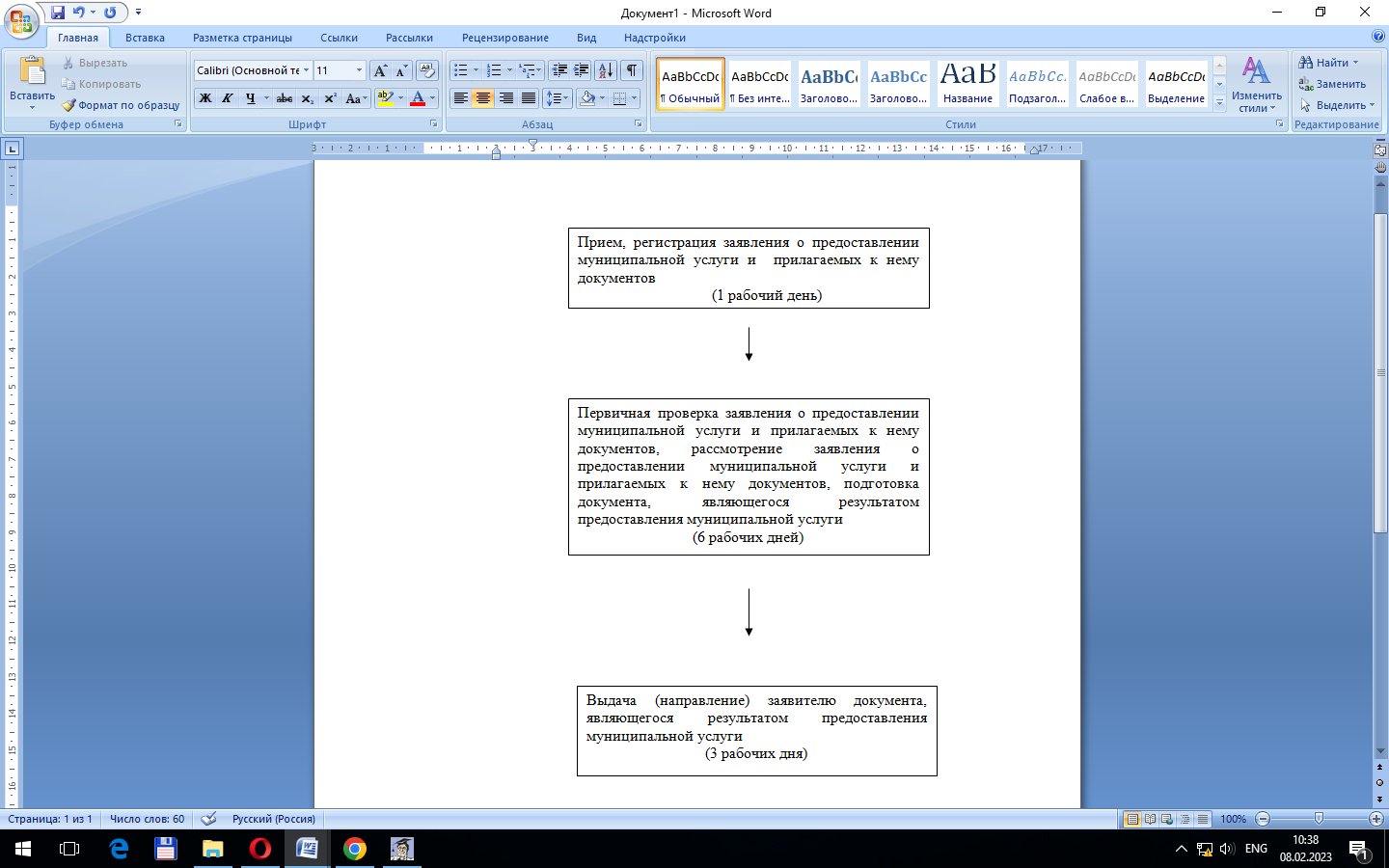 Приложение 4к Административному регламенту______________________________(ФИО, адрес заявителя)УВЕДОМЛЕНИЕоб отказе в приеме документов, необходимых для предоставления муниципальной услуги от________________№_______________По результатам рассмотрения заявления о выдаче акта освидетельствования  проведения основных работ по строительству (реконструкции) объекта индивидуального жилищного строительства с привлечением средств материнского (семейного) капитала и представленных документов ___________________________________________________________________________________________                                 (Ф.И.О. физического лица, наименование юридического лица– заявителя, ___________________________________________________________________________________________                                                                 дата направления заявления)принято решение об отказе в приеме документов, необходимых для предоставления муниципальной услуги «Выдача акта освидетельствования  проведения основных работ по строительству (реконструкции) объекта индивидуального жилищного строительства с привлечением средств материнского (семейного) капитала» в связи с:_____________________________________________________________________                                                            (указываются основания отказа в приеме документов, необходимых для __________________________________________________________________________________________ предоставления  муниципальной услуги) Дополнительно информируем о возможности повторного обращения в орган, уполномоченный на предоставление муниципальной услуги с заявлением о предоставлении услуги после устранения указанных нарушений.Настоящее решение может быть обжаловано в досудебном порядке путем направления жалобы в Департамент, а также в судебном порядке.Директор ____________________________________________________________________________                                                      ( подпись должностного лица)Приложение 5к Административному регламентуВ Департамент архитектуры и градостроительстваАдминистрации городского округа город РыбинскЯрославской области __________________________________________________________________________________________ (для физических лиц - фамилия, имя, отчество (при наличии), дата рождения, паспортные данные, серия, номер, кем и когда выдан, адрес регистрации по месту жительства; для юридических лиц - полное наименование, организационно-правовая форма, наименование, должность и фамилия, имя, отчество (при наличии) руководителя, почтовый и (или) юридический адрес, ИНН)____________________________________________________________________________________________(контактный телефон, адрес электронной почты(при наличии), почтовый адрес для направлениярезультата услуги) в лице (в случае представительства) __________________________________________________________________________________________________________________________________________(фамилия, имя, отчество (при наличии),наименование и реквизиты документа, на основании которого он действует)ЗАЯВЛЕНИЕоб исправлении допущенных опечаток и ошибок в документе, выданном в результате предоставления муниципальной услуги документах Прошу исправить допущенные опечатки (ошибки) в  ________________________________________________________________________________________________________________________________________________________________________________________________________________________________________________________________________________________Приложение:В соответствии со статьей 9 Федерального закона от 27.07.2006 № 152-ФЗ «О персональных данных» даю согласие на обработку (систематизацию, накопление, хранение, уточнение (обновление и изменение), использование, в том  числе  передачу, обезличивание, уничтожение) моих персональных данных, включающих  фамилию, имя, отчество, дату рождения, паспортные данные, адрес проживания, контактный телефон, с целью принятия  решения по моему заявлению.Результат рассмотрения заявления прошу______________________________________________________________________________                 (выдать лично в ОМС, отправить по почте, по электронной почте)«___» __________ 20___ г.   ____________________________                                                       ____________________________        подпись                                                                                  	            расшифровка подписи                                               1.Сведения о владельце материнского (семейного капитала)Сведения о владельце материнского (семейного капитала)1.1.Фамилия1.2.Имя1.3.Отчество (при наличии)2.Сведения о государственном сертификате на материнский (семейный) капиталСведения о государственном сертификате на материнский (семейный) капитал2.1.Серия и номер2.2.Дата выдачи2.3.Наименование территориального органа Пенсионного фонда Российской Федерации3.Сведения о земельном участке3.1.Кадастровый номер земельного участка3.2.Адрес земельного участка4.Сведения об объекте индивидуального жилищного строительстваСведения об объекте индивидуального жилищного строительства4.1.Кадастровый номер объекта индивидуального жилищного строительства4.2.Адрес объекта индивидуального жилищного строительства5.Сведения  документа, на основании которого проведены работы по строительству (реконструкции) Сведения  документа, на основании которого проведены работы по строительству (реконструкции) 5.1.Вид документа (разрешение на строительство (реконструкцию)/уведомление о соответствии указанных в уведомлении о планируемом строительстве (реконструкции) параметров объекта индивидуального  жилищного строительства установленным параметрам и допустимости  размещения  объекта индивидуального жилищного строительства на земельном участке) 5.2.Номер документа5.3.Дата выдачи документа5.4. Наименование органа исполнительной власти или органа местного самоуправления, направившего уведомление или выдавшего разрешение на строительство5.5.Вид проведенных работ (строительство или реконструкция)5.6.Площадь объекта  до реконструкции5.7.Площадь объекта после реконструкции5.8.Виды произведенных работ5.9.Основные материалы